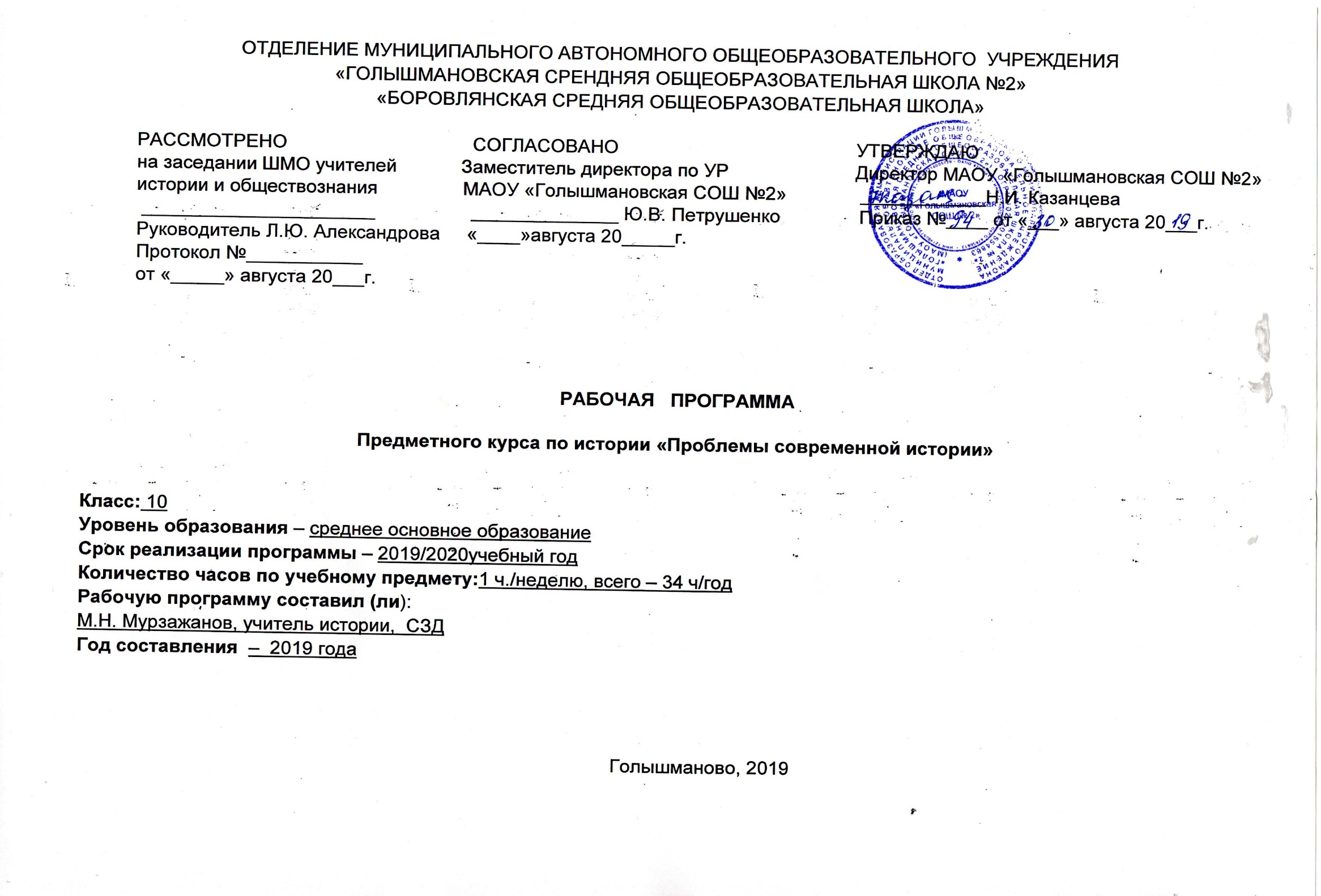 ПОЯСНИТЕЛЬНАЯ  ЗАПИСКА
Программа предметного элективного курса «Проблемы современной истории» рассчитана на обучающихся 10 класса социально-гуманитарного направления общеобразовательных организаций.Основная идея программы заключается в том, что на занятиях предполагается расширение, дополнение и обобщение знаний учащихся по курсу истории России. Для изучения выбраны такие темы, которые в историко-культурном стандарте отмечены как трудные.На сегодняшний день значимость исторической науки в школьном образовании в частности и в обществе в целом, неуклонно возрастает. Об этом свидетельствует повышенный интерес органов государственной власти к данному учебному предмету. Отправной точкой данного явления стало поручение В.В. Путина правительству разработать единую концепцию курса истории России в школах и избавить учебники российских школьников от двойных толкований. Результатом этого стало появление историко-культурного стандарта, призванного содействовать, по мнению Минобрнауки, формированию единого культурно-исторического пространства.Актуальность данной проблемы возрастает в связи с проблемами непрерывного образования личности, связанными с формированием российской гражданской идентичности обучающихся в рамках новых федеральных государственных образовательных стандартов.Но, несмотря на все вышеописанное, история остается достаточно сложным учебным предметом. Первое, с чем сталкиваются все участники образовательного процесса, - трудности усвоения фактического материла, являющегося базовым компонентом исторического образования. Без знания фактического материала невозможно формировать навыки анализа событий и явлений с их последующим объяснением, понимания причинно-следственных связей между явлениями истории. Эти трудности определяются особенностью теоретического материала, а также спецификой его восприятия конкретно каждым учащимся.Необходимо отметить, что существующий учебный процесс характеризуется рассогласованием между необходимостью рассмотрения всех аспектов исторического пути России, необходимого для подготовки к ЕГЭ, и недостаточной возможностью освещения всех проблемных тем в рамках учебного предмета, а также отсутствием достоверной информации по ряду вопросов.Преодоление данной проблемы возможно при условии овладения обучающимися алгоритмами работы с историческими материалами и понятиями в рамках систематических занятий.Программа элективного курса «Трудные вопросы истории России» разработана в соответствии:Федерального закона от 29.12.2012 г. № 273-ФЗ «Закон об образовании в Российской Федерации»; Приказа Минобразования России от 05.03.2004 N 1089 (ред. от 31.01.2012) "Об утверждении федерального компонента государственных образовательных стандартов начального общего, основного общего и среднего (полного) общего образования Примерной программы среднего (полного) общего образования по истории (профильный уровень) Устава МАОУ «Голышмановская СОШ №2» «Боровлянская СОШ» Основной образовательной программы основного общего образования; Учебного плана МАОУ «Голышмановская СОШ №2» «Боровлянская СОШ» на 2019-2020 учебный год.Программа рассчитана на 1 год обучения (10 класс). Возраст учащихся 16-17 лет. Форма занятий групповая, занятия проводятся один раз в неделю, продолжительность урока 45 минут. Объем всего курса составляет 34 часа, количество учебных недель – 34.Программа является предметной, она дает возможность получения дополнительных научных знаний для изучения курса истории.Цель программы: создание условий для подготовки учащихся к экзамену по истории через детальное рассмотрение и разносторонний анализ, посредством самостоятельной исследовательской работы, трудных вопросов истории России; углубление представления учащихся по предмету, повторение и систематизация знаний.Для достижения поставленных целей необходимо решение следующих практических задач:освоение систематизированных знаний о трудных темах истории России и элементов философско-исторических и методологических знаний об историческом процессе; формирование исторического мышления – способности рассматривать события и явления с точки зрения их исторической обусловленности, умения выявлять историческую обусловленность различных версий и оценок событий, определять и аргументировано представлять собственное отношение к дискуссионным проблемам истории; воспитание обучающихся в духе уважения к истории своего Отечества как единого и неделимого многонационального государства, построенного на основах равенства всех народов России, в духе патриотизма и интернационализма, во взаимопонимании и уважении между народами, неприятии шовинизма и национализма в любой их форме, милитаризма и пропаганды войны; формирование у обучающихся общественной системы ценностей на основе осмысления закономерности и прогрессивности общественного развития и интереса над личностным аспектом и уникальности каждой личности, раскрывающейся полностью только в обществе и через общество; овладение умениями и навыками комплексной работы с различными типами исторических источников, поиска и систематизации исторической информации как основы решения исследовательских задач. развитие способностей обучающихся на основе исторического анализа и проблемного подхода осмысливать процессы, события и явления в их динамике, взаимосвязи и взаимообусловленности с учетом принципов научной объективности и историзма.Обязательным требованием достижения поставленных задач является соблюдение следующих принципов:- системность и последовательность занятий: 1 раз в неделю; обеспечение преемственности обучения;- научность: соблюдение логики изложения материала в соответствииразвития современных научных знаний;- прочность знаний: завершение каждой темы итоговым занятием, которое должно закрепить полученные знания и навыки;- доступность: от легкого к трудному, от простого к сложному, от неизвестного к известному, использование методов соответствующих данному возрасту детей и их развитию;- наглядность: использование наглядных пособий, иллюстраций, авторских работ, дополнительной научной и справочной литературы, ИКТ;- деятельностный подход: использование проблемного материала, постановка проблемы, поиск решения проблемы с учителем и самостоятельно;- активность и сознательность: понимаются цели и задачи учеником, ученик обучается самоанализу и самооценке, думает и действует самостоятельно.Графическая форма представления курса в виде взаимосвязанных блоков (или модулей) в соответствии с логикой поставленных задач.Курс освещает период отечественной истории с IX по XX век, содержит трудный материал по истории России. Курс состоит из четырех частей.Первая часть «Древняя Русь» охватывает период с 862 по 1547 гг. – время образования Руси, ее расцвет, тяжелый период татаро-монгольского ига и собирания земель вокруг Москвы.Во второй части «Московская Русь. Российская империя» рассматриваются события 1547-1762гг., то есть с момента правления Иоанна IV до конца дворцовых переворотов.Третья часть «Советская Россия» дает широкую панораму жизни страны с 1917 по 1991гг.Четвертая часть «Российская Федерация» раскрывает период с 1991 по 2000-е гг.Данный курс позволит сформировать навыки систематизации теоретического материала в графическом виде, в виде таблиц и схем, развивать у учащихся умения самостоятельно работать, думать, решать творческие задачи, а также совершенствовать навыки аргументации собственной позиции по определенному вопросу. Так же программа помогает отрабатывать навык работы с проблемными вопросами. Значительное внимание уделено системному изложению учебного материала. При изучении курса предполагается использование цивилизационного, антропологического, культурологического подходов, используемых в исторической науке.Содержание программы соответствует познавательным возможностям школьников и предоставляет им возможность работать на уровне повышенных требований, развивая учебную мотивацию.Программа педагогически целесообразна, так как способствует более разностороннему раскрытию индивидуальных способностей ребенка, которые не всегда можно рассмотреть на уроке, развитию у детей интереса к различным видам деятельности, желанию активно участвовать в продуктивной, одобряемой обществом деятельности, умению самостоятельно организовать своё свободное время.Творческие работы, используемые в системе работы, основаны на любознательности детей, которую педагог должен поддерживать и направлять. Данная практика поможет успешно овладеть не только общеучебными умениями и навыками, но и осваивать более сложный уровень знаний по предмету, достойно выступать на олимпиадах и участвовать в различных конкурсах.Методология занятий предполагает усложнение материала от составления схем к дополнению их теоретическим материалом, который учащиеся самостоятельно находят в различных источниках информации (первичных, вторичных). Методы реализации программы преподавания обусловлены его целями и задачами:Наглядный (иллюстративный рассказ (лекция) с обсуждением наиболее сложных вопросов темы; проведение дидактических игр; работа с текстами, иллюстрирование исторических сюжетов).2.Словесный (чтение исторических источников с последующим обсуждением и творческим заданием; беседа с закреплением материала в творческих работах под руководством учителя).Практический (организация продуктивной деятельности учащихся).Обсуждение проблемных и дискуссионных вопросов происходит при помощи ведения диалога, дискуссии и приобщения учащихся к творческой деятельности, способности к моделированию ситуаций.Предполагается сочетание индивидуальной и групповой форм работы.Программа предусматривает проведение традиционных уроков, чтение установочных лекций (лабораторных, практических занятий, семинаров, обобщающих уроков, диспутов и др.).Условия успешного освоения содержания элективного курса: обеспечение доступа учащихся к исторической литературе; возможность создания и демонстрации электронных презентаций; наличие раздаточного материала.В результате прохождения программного материала обучающийся имеет представление о:специфике проблемного содержания истории России;2.об основных подходах к дискуссионным темам;знает:современные версии и трактовки важнейших проблем отечественной истории; историческую обусловленность современных общественных процессов; особенности исторического пути России, ее роль в мировом сообществ.умеет:проводить поиск исторической информации в источниках разного типа; осуществлять внешнюю и внутреннюю критику источника (характеризовать авторство источника, время, обстоятельства, цели его создания степень достоверности); анализировать историческую информацию, представленную в разных
знаковых системах (текст, карта, таблица, схема, аудиовизуальный ряд); различать в исторической информации факты и мнения, исторические
описания и исторические объяснения; использовать принципы причинно-следственного, структурно-функционального, временного и пространственного анализа для изучения исторических процессов и явлений.Содержание предметного элективного курса:«Трудные вопросы истории».Модуль 1 «Древняя Русь» (862 по 1547 гг.) (3 часа)Тема 1. Древнерусское государство.Образование Древнерусского государства и роль варягов в этом процессе. Существование древнерусской народности и восприятие наследия Древней Руси как общего фундамента истории России, Украины и Беларуси.Тема 2. Период феодальной раздробленности.Александр Невский: его взаимоотношения с Ордой. Исторический выбор Александра Невского.Модуль 2 «Московская Русь. Российская империя» (1547-1762гг.)(7 часов)Тема 1. Российское государство в правлении Ивана Грозного. Смута.Роль Ивана IV Грозного в российской истории: реформы и их цена. Смутное время начала XVII в., дискуссия о его причинах. Попытки ограничения власти главы государства в период Смуты и возможные причины неудач этих попыток.Тема 2. Первые Романовы. Петр Великий. Дворцовые перевороты.Присоединение Украины к России (причины и последствия). Фундаментальные особенности социального и политического строя России (крепостное право, самодержавие) в сравнении с государствами Западной Европы. Причины, особенности, последствия и цена петровских преобразований. Попытки ограничения власти главы государства в эпоху дворцовых переворотов, возможные причины неудач этих попыток.Модуль 3 «Советская Россия» (1917 по 1991гг.)(16 часов)Тема 1. Свержение монархии. Гражданская война. НЭП.Причины, последствия и оценка падения монархии в России, прихода к власти большевиков и их победы в Гражданской войне. Причины свертывания нэпа, оценка результатов индустриализации, коллективизации и преобразований в сфере культуры. Характер национальной политики большевиков и ее оценка.Тема 2. Диктатура И.В. Сталина.Причины, последствия и оценка установления однопартийной диктатуры и единовластия И.В. Сталина. Причины репрессий. Оценка внешней политики СССР накануне и в начале Второй мировой войны. Цена победы СССР в Великой Отечественной войне. Оценка СССР в условиях «холодной войны».Тема 3. После «сталинское» руководство.Причины, последствия и оценка реформ Н.С. Хрущева. Оценка периода правления Л.И. Брежнева и роли диссидентского движения. Причины, последствия и оценка «перестройки» и распада СССР.Модуль 4 «Российская Федерация» (1991 по 2000-е гг.)(5 часов)Тема 1. Период президентства Б.Н. Ельцина.Оценка причин, характера и последствий экономических реформ начала 1990- х гг. («шоковая терапия», методы приватизации); причины и последствия побед Б.Н. Ельцина в политических схватках 1990-х гг.Тема 2. 2000-е годы XXI века.Причины, последствия и оценка стабилизации экономики и политической системы России в 2000-е гг.                                    СОГЛАСОВАНО                                                         Приложение №_______________                                   Заместитель Директора по УР                                  к Рабочей  программе учителя                                   МАОУ «Голышмановская СОШ №2»                       утвержденной приказом директора по школе                                    ___________Ю.В. Петрушенко                                 от «____»________20_____№________                                  «___»____________20_______г.КАЛЕНДАРНО-ТЕМАТИЧЕСКОЕ ПЛАНИРОВАНИЕПредметного курса по истории «Проблемы современной истории»Класс:10 классУчитель: Мурзажанов Манарбек НиязбековичУчебный год – 2019/2020учебный годГолышманово 2019 КАЛЕНДАРНО-ТЕМАТИЧЕСКОЕ ПЛАНИРОВАНИЕ№ п/пНаименование темВсего часовВ том числеВ том числеВ том числеФормы контроляФормы контроля№ п/пНаименование темЛекцииПрактикаСеминары1Введение в содержание курса «Трудные вопросы истории России»1Конспект, работа с текстом, составление схемКонспект, работа с текстом, составление схем2Образование Древнерусского государства и роль варягов в этом процессе.11Конспект, работа с текстом, составление схемКонспект, работа с текстом, составление схем3Существование древнерусской народности и восприятие наследия Древней Руси как общего фундамента истории России, Украины и Беларуси.11Конспект, работа с текстом, составление схемКонспект, работа с текстом, составление схем4Исторический выбор Александра Невского.11Участие в семинареУчастие в семинаре5Смутное время начала XVII в., дискуссия о его причинах11Письменная работаПисьменная работа6Попытки ограничения власти главы государства в период Смуты и возможные причины неудач этих попыток.11Конспект, работа с текстом, составление схемКонспект, работа с текстом, составление схем7Присоединение Украины к России (причины и последствия).11Участие в семинареУчастие в семинаре8-9Фундаментальные особенности социального и политического строя России (крепостное право, самодержавие) в сравнении с государствами Западной Европы.22Письменная работаПисьменная работа10Причины, особенности, последствия и цена петровских преобразований.11Конспект, сравнительная таблицаКонспект, сравнительная таблица11Попытки ограничения власти главы государства в эпоху дворцовых переворотов, возможные причины неудач этих попыток11Конспект, работа с текстом, составление схемКонспект, работа с текстом, составление схем12-13Причины, последствия и оценка падения монархии в России, прихода к власти большевиков и их победы в Гражданской войне.211Письменная работаУчастие в семинареПисьменная работаУчастие в семинаре14-16Причины свертывания нэпа, оценка результатов индустриализации, коллективизации и преобразований в сфере культуры3111Конспект, работа с текстом, составление схемУчастие в семинареПисьменная работаКонспект, работа с текстом, составление схемУчастие в семинареПисьменная работаКонспект, работа с текстом, составление схемУчастие в семинареПисьменная работаКонспект, работа с текстом, составление схемУчастие в семинареПисьменная работа17Характер национальной политики большевиков и ее оценка.11Участие в семинареУчастие в семинареУчастие в семинареУчастие в семинаре18-19Причины, последствия и оценка установления однопартийной диктатуры и единовластия И.В. Сталина. Причины репрессий.211Работа с текстом, составление схем.Участие в семинареРабота с текстом, составление схем.Участие в семинареРабота с текстом, составление схем.Участие в семинареРабота с текстом, составление схем.Участие в семинаре20Оценка внешней политики СССР накануне и в начале Второй мировой войны.11Конспект, сравнительная таблицаКонспект, сравнительная таблицаКонспект, сравнительная таблицаКонспект, сравнительная таблица21Цена победы СССР в Великой Отечественной войне.11Конспект, сравнительная таблицаКонспект, сравнительная таблицаКонспект, сравнительная таблицаКонспект, сравнительная таблица22Оценка СССР в условиях «холодной войны».11Конспект, работа с текстом, составление схемКонспект, работа с текстом, составление схемКонспект, работа с текстом, составление схемКонспект, работа с текстом, составление схем23Причины, последствия и оценка реформ Н.С. Хрущева.11Участие в семинареУчастие в семинареУчастие в семинареУчастие в семинаре24-25Оценка периода правления Л.И. Брежнева и роли диссидентского движения.211Письменная работаУчастие в семинареПисьменная работаУчастие в семинареПисьменная работаУчастие в семинареПисьменная работаУчастие в семинаре26-27Причины, последствия и оценка «перестройки» и распада СССР.211Письменная работаУчастие в семинареПисьменная работаУчастие в семинареПисьменная работаУчастие в семинареПисьменная работаУчастие в семинаре28-29Оценка причин, характера и последствий экономических реформ начала 1990- х гг. («шоковая терапия», методы приватизации); причины и последствия побед Б.Н. Ельцина в политических схватках 1990-х гг.211Конспект, работа с текстом, составление схем.Участие в семинареКонспект, работа с текстом, составление схем.Участие в семинареКонспект, работа с текстом, составление схем.Участие в семинареКонспект, работа с текстом, составление схем.Участие в семинаре30-31Причины, последствия и оценка стабилизации экономики и политической системы России в 2000-е гг.211Конспект, работа с текстом, составление схем.Участие в семинареКонспект, работа с текстом, составление схем.Участие в семинареКонспект, работа с текстом, составление схем.Участие в семинареКонспект, работа с текстом, составление схем.Участие в семинаре32-34Итоговое занятие113Конспект, работа с текстом, составление схем.Защита рефератовКонспект, работа с текстом, составление схем.Защита рефератовКонспект, работа с текстом, составление схем.Защита рефератовКонспект, работа с текстом, составление схем.Защита рефератовИтого3491411